Date :_____________________________________                                       Hors-série n°1   GRATUITLe journal de la rentrée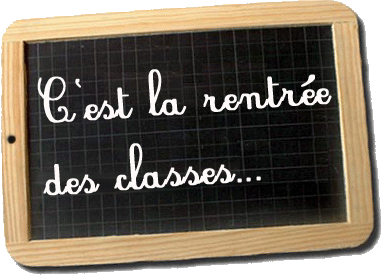 Le CE1, c’est parti !!!Une nouvelle année commence…  DECOUVRONS NOTRE MAITRESSENom + prénom        VOICI NOTRE CLASSE NOTRE PROJET CETTE ANNEE     Faire le tour du monde !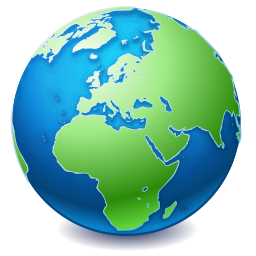 Remets les lettres dans l’ordre pour retrouver le nom des 5 continents.R E U E O P :    E _ _ _ _ _O C I E N A E :   O _ _ _ _ _ _E I S A :   A _ _ _R M I Q A U E E :   A _ _ _ _ _ _ _F Q I E U A R :    A _ _ _ _ _ _               MOIDessine ton autoportrait.Nom de l’école + ville                                Année scolaire 2015-2016                                                Page 1/4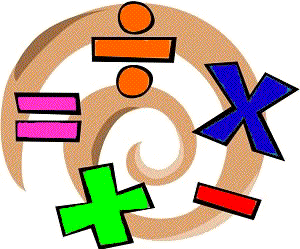    QU’ETUDIERONS-NOUS CETTE ANNEE ?    Complète avec les lettres manquantes.M_th_m_t_qu_sSp_rtAng_a_sM_s_qu_F_a_çaisA_ts Déc_ _verte du m_ _de     UN PEU DE CALCUL…Trouve le nombre de filles de la classe :Trouve le nombre de garçons de la classe : Calcul le nombre total d’élèves de ta classe : ____________________  ____________________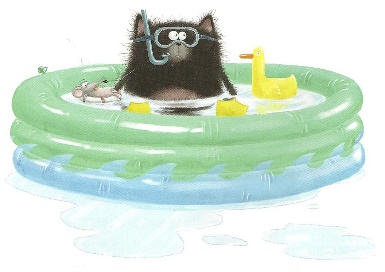 LES VACANCES    Comme Splat, dessine et raconte un moment de tes vacances.       ……………………………………………………………………………………………………………………………………………………………………… …………………………………………………………………………………………………………………………………………………………………….. ……………………………………………………………………………………………………………………………………………………………………… ………………………………………………………………………………………………………………………………………………………………………Nom de l’école + ville                                Année scolaire 2015-2016                                              Page 2/4MOTS CACHESTrouve les mots de la liste et colorie-les. 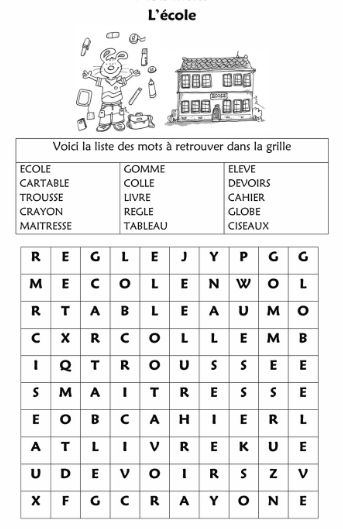 JE LIS, JE DESSINE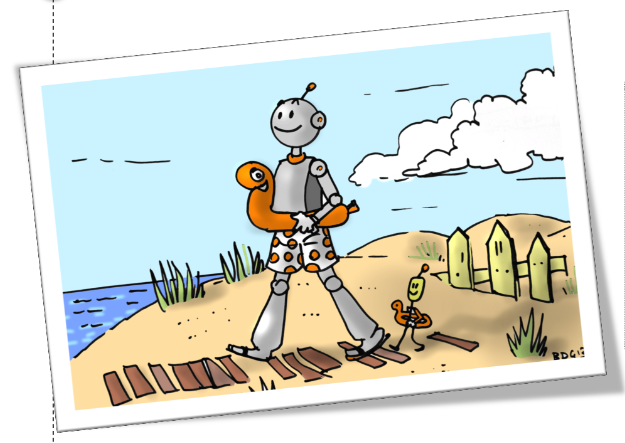   Je dessine un soleil dans le ciel.J’écris mon prénom dans le cadre sous l’image.Je dessine un poisson rouge dans la mer.Je dessine un oiseau dans le ciel.Nom de l’école + ville                                Année scolaire 2015-2016                                                Page 3/4LE JEU DES SEPT ERREURSObserve bien les deux dessins et entoure les différences.Colorie le premier dessin.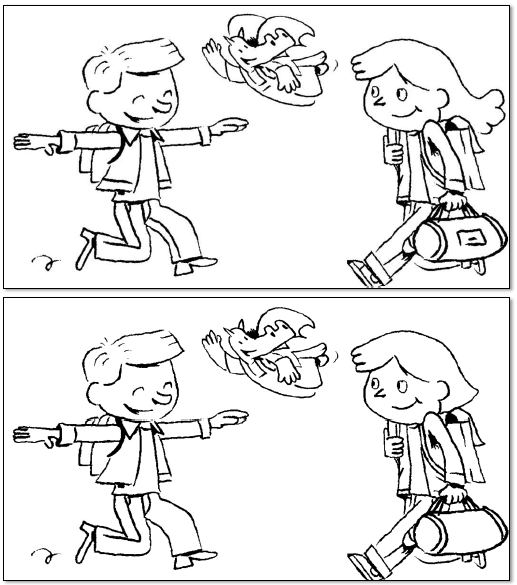 Nom de l’école + ville                                Année scolaire 2015-2016                                                Page 4/4